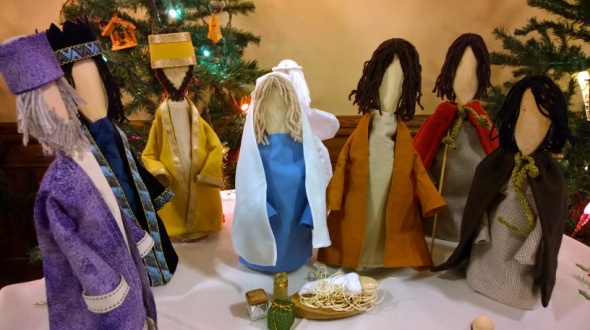  at Rosebery Road Methodist ChurchNorwich NR3 3AB                                                 Donations toDecember 4th, 5th, 10th, 11th &12th                           10.30 am – 4.00pmSundays 5th and 12th  from 12 noonChristingle Service at 4pm on 12th Organ recitals by Tim Patient on both Saturdays from 11 am to noonRefreshments, craft and second hand book stalls each day for church expenses. Parking in school car park opposite at weekends by kind permission of the head